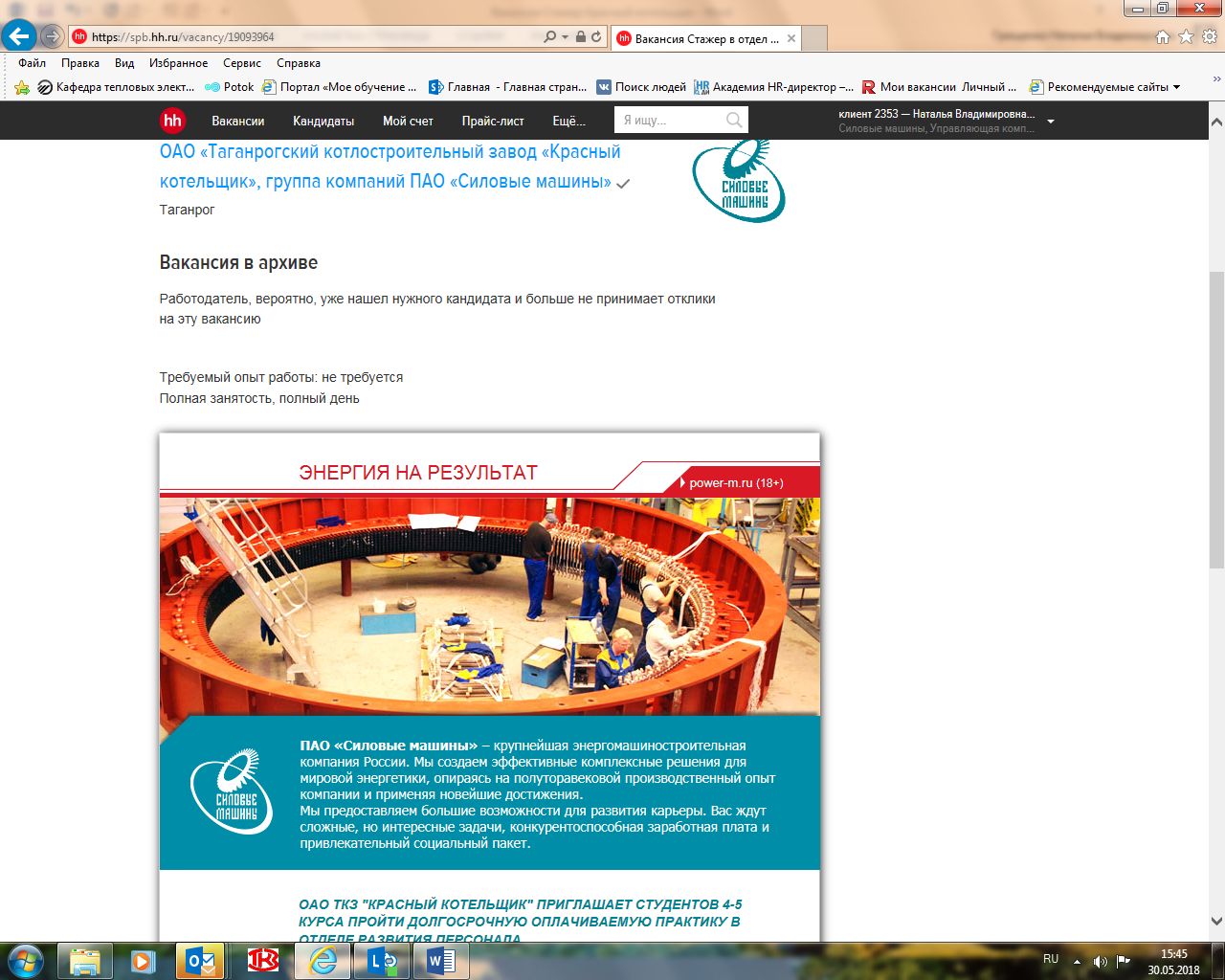 ОАО ТКЗ "Красный котельщик" приглашает студентов 3-4 курса бакалавриата и 1-2 курса магистратуры пройти долгосрочную оплачиваемую практику в Отделе развития персоналаМы предлагаем получить знания:в организации подбора и обучения персоналаво взаимодействии с провайдерами по обучениюв согласовании и заключении договоров, ведении расчетов по заключенным договорамв организации корпоративных мероприятийв оценке и адаптации персоналаНаш "Идеальный кандидат" для прохождения стажировки:дружелюбный, ответственный и коммуникабельныйсвободно и грамотно владеющий письменным и устным русским языкомвладеющий ПК на уровне уверенного пользователя (MS Office, в особенности Excel)умеющий внимательно работать с большим объемом информации и документовобладающий высоким уровнем самоорганизации
Мы предлагаем:стажировку в офисенеполный рабочий день/неделюстипендию на период практики в размере 10 200 рублейпродолжительность стажировки от 6 до 12 месяцевПо всей интересующей Вас информации вы можете обращаться к менеджеру по персоналу Наталье Грищенко тел.  +7 863 431 62 33
e-mail: Grichenko_NV@tkz.power-m.ru